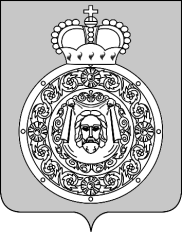 Администрация
Воскресенского муниципального района
Московской областиПОСТАНОВЛЕНИЕ__________________№__________________Об утверждении порядка предоставления государственной услуги«Предоставление земельных участков, государственная собственность на которыене разграничена, в собственность и в аренду на торгах» на территории Воскресенского муниципального района Московской областиРуководствуясь Федеральным законом РФ от 06.10.2003 № 131-ФЗ «Об общих принципах организации местного самоуправления в Российской Федерации», Земельным кодексом Российской Федерации, Федеральным законом РФ от 27.10.2010 № 210-ФЗ «Об организации предоставления государственных и муниципальных услуг», Законом Московской области 
от 26.12.2018 № 242/2018-ОЗ «О наделении органов местного самоуправления муниципальных образований Московской области отдельными государственными полномочиями Московской области в области земельных отношений», Законом Московской области от 07.06.1996 
№ 23/96-ОЗ «О регулировании земельных отношений в Московской области»ПОСТАНОВЛЯЮ:1. Утвердить порядок предоставления государственной услуги «Предоставление земельных участков, государственная собственность на которые не разграничена, в собственность и в аренду на торгах» на территории Воскресенского муниципального района Московской области. (Приложение.)2. Признать утратившим силу постановление администрации Воскресенского муниципального района Московской области от 12.01.2018 № 8 «Об утверждении порядка предоставления государственной услуги «Предоставление земельных участков, государственная собственность на которые не разграничена, в собственность и в аренду на торгах» на территории Воскресенского муниципального района Московской области».3. Опубликовать настоящее постановление в газете «Наше слово» и разместить 
на официальном сайте Воскресенского муниципального района Московской области.4. Контроль за исполнением настоящего постановления возложить на первого заместителя руководителя администрации Воскресенского муниципального района Муконина Д.С.Руководитель администрации
Воскресенского муниципального района                                                                                 В.В. ЧеховПриложениек постановлению администрации Воскресенского муниципального района Московской областиот _______________ № _______________Порядок предоставления государственной услуги«Предоставление земельных участков, государственная собственность на которые 
не разграничена, в собственность и в аренду на торгах» на территории Воскресенского муниципального района Московской областиПредоставление государственной услуги «Предоставление земельных участков, государственная собственность на которые не разграничена, в собственность и в аренду на торгах» 
на территории Воскресенского муниципального района Московской области осуществляется администрацией Воскресенского муниципального района Московской области (далее – Администрация), в соответствии с Административным регламентом «Предоставление земельных участков, государственная собственность на которые не разграничена, в собственность и в аренду на торгах», утвержденным Распоряжением Министерства имущественных отношений Московской области от 19.02.2019 № 15ВР-223.Место нахождения Администрации: Московская область, г. Воскресенск, ул. Советская, д. 4 бПочтовый адрес: 140200, Московская область, г. Воскресенск, пл. Ленина, д. 3Контактный телефон: 8(496)442-46-95, 8(496)442-41-84, 8(496)442-69-78Официальный сайт в информационно-коммуникационной сети «Интернет»: vmr-mo.ruАдрес электронной почты в сети Интернет: glava@vmr-mo.ruСправочная информация о месте нахождения Многофункционального центра предоставления государственных и муниципальных услуг (МФЦ), графике работы, контактных телефонах, адресах электронной почтыМесто нахождения: Московская область, г. Воскресенск, ул. Энгельса, д. 14 аГрафик работы: пн-сб 08:00 – 20: 00, вс – выходнойПочтовый адрес: 140209, Московская область, г. Воскресенск, ул. Энгельса, д. 14 аКонтактный телефон: 8(496)444-81-33Место нахождения: Московская область, п. Белоозерский, ул. 60 лет Октября, д. 8График работы: пн-сб 08:00 – 20: 00, вс – выходнойПочтовый адрес: 140250, Московская область, п. Белоозерский, ул. 60 лет Октября, д. 8Контактный телефон: 8(496)445-57-77Официальный сайт в информационно-коммуникационной сети «Интернет»: mfc.mosreg.ruАдрес электронной почты в сети Интернет: mfc@vmr-mo.ruДополнительная информация приведена на сайтах:РПГУ: uslugi.mosreg.ru;МФЦ: mfc.mosreg.ru .